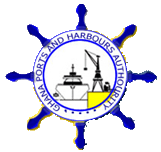 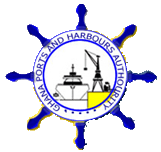 This is a contract made between the Seller, --------------------------------------------, and the Buyer, ----------------------------------------------, for the sale of Seller’s 2006 Toyota corolla.The vehicle has a engine capacity of 1.6.The VIN number is [1NXBU4EE7AZ264184], and the odometer reads [13000kms] as of   [14/1/14].The date of sale is---/----/---]. Buyer agrees to pay to Seller the purchase price of 7500 cedis to be paid in the company’s mobile accounts.Seller will provide the Buyer with all the document of the vehicle.Whereas the seller and the buyer have entered into a contract of purchase and sale in which the seller has agreed to transfer and sell to the buyer has agreed to purchase from the seller a car which is the property of the seller Therefore the buyer---------------------------------------has agreed for an initial payment of 4000 cedis and the balance of 3500 to be paid after verificationsThat the transfer of the car will be done to the buyer per agreed and accepted terms and conditions, including all interest involved. The Seller will return the Buyer’s deposit in full within a day should the conditions of this agreement not be met or waived by the Buyer SELLER:………………………….	           BUYER:………………………….SIGNATURE____________                                  SIGNATURE ______________SIGNATURE_____________		              SIGNATURE_______________